ΘΕΜΑ 4Δίνεται τρίγωνο ΑΒΓ. Στην προέκταση του ύψους του ΑΚ θεωρούμε σημείο Δ ώστε ΑΚ = ΚΔ. Έστω Λ, Μ, Ν τα μέσα των πλευρών ΑΒ, ΑΓ και ΒΔ αντίστοιχα. Να αποδείξετε ότι:α) Το τρίγωνο ΑΒΔ είναι ισοσκελές. 					                         (Μονάδες 7)β) Το τετράπλευρο ΒΛΚΝ είναι ρόμβος .   				                         (Μονάδες 9) γ)  								                         (Μονάδες 9) 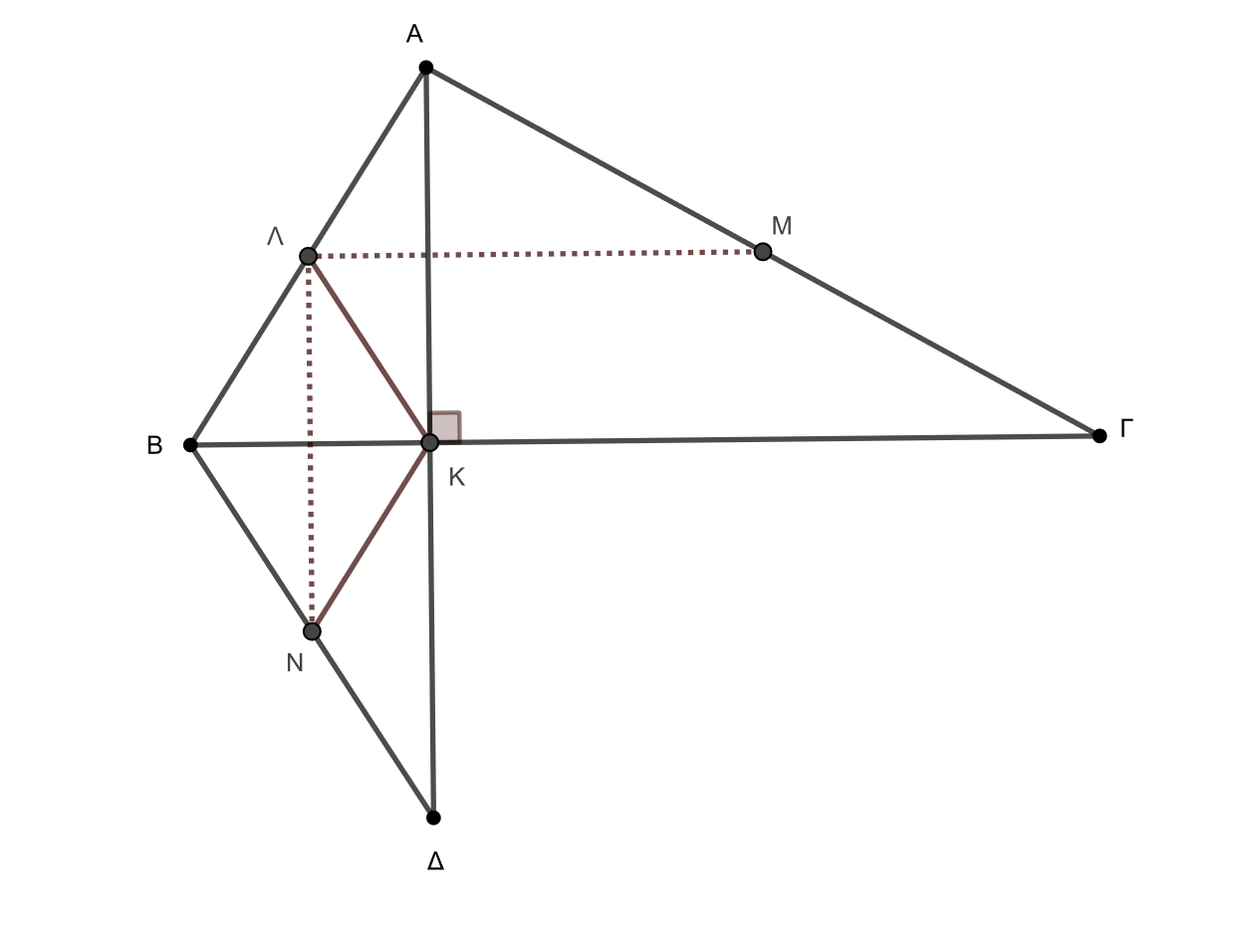 